АННОТАЦИЯНастоящий документ является частью руководства пользователя для программных комплексов «Бюджет-СМАРТ» версии  1504 от 25.09.2015 г. и «Свод-СМАРТ» версии  Х от XX.XX.20XX г. и содержит описание операций по настройке и эксплуатации блока интеграции отчетности между ПК «Бюджет-СМАРТ» и ПК «Свод-СМАРТ».Руководство состоит их двух разделов:Описание операций в ПК «Бюджет-СМАРТ» и ПК «Свод-СМАРТ».Рекомендации по освоениюРаздел «Описание операций» содержит описание всех выполняемых функций, задач, описание операций технологического процесса по интеграции отчетности.Раздел «Рекомендации по освоению» содержит рекомендации и разъяснения по вопросам, наиболее часто возникающим у пользователя в ходе выполнения описываемых в данном руководстве процессов. Данный раздел может заполняться в последующих редакциях руководства.СОДЕРЖАНИЕВведение	41.	Описание операций	51.1.	Настройка блока интеграции отчетности в ПК «Бюджет-СМАРТ»	51.1.1.	Предварительные настройки	51.1.2.	Подготовка отчетности	61.2.	Настройка блока интеграции отчетности в ПК «Свод-СМАРТ»	121.2.1.	Настройка Канала для приема отчетов	121.2.2.	Алгоритм сопоставления организаций	141.2.3.	Типы организаций	151.2.4.	Перечень форм, принимаемых в Свод-Смарт	162.	Рекомендации по освоению	18Перечень сокращений	19Лист регистрации изменений	20ВведениеНастоящее руководство пользователя содержит описание интеграции отчетности между ПК «Бюджет-СМАРТ» и ПК «Свод-СМАРТ».Условные обозначенияВ документе используются следующие условные обозначения:Описание операцийРассмотрим операции, осуществляемые пользователем в рамках задачи интеграции отчетности на уровне ПК «Бюджет-СМАРТ» и на уровне ПК «Свод-СМАРТ».Настройка блока интеграции отчетности в ПК «Бюджет-СМАРТ»Предварительные настройкиДля решения задачи интеграции в ПК «Бюджет-СМАРТ» реализован ряд настроек, размещенных в каталоге «Свод» (Рисунок 1).Главное Меню => Настройки => НАСТРОЙКИ => Подкомплексы => Свод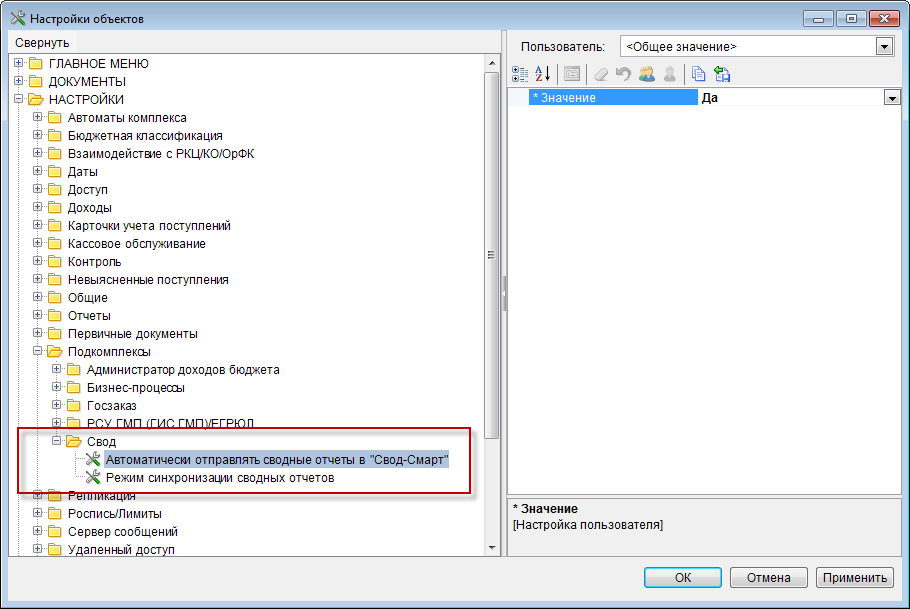 1. Группа настроек интеграции с ПК «Свод-СМАРТ»Каталог содержит следующие настройки:Автоматически отправлять сводные отчеты в «Свод-СМАРТ» - данная настройка может иметь общее значение для всех учётных записей пользователей, а так же индивидуальное значение для выбранной учётной записи. При установленном значении «Да» сформированная отчетность будет передаваться в ПК «Свод-СМАРТ» автоматически. При установленном значении «Нет» пользователь будет осуществлять указанную передачу в ручном режиме.Режим синхронизации сводных отчетов – представляет собой группу из двух настроек:Использовать сервис синхронизации сводных отчетов – в данной настройке выбирается одно из значений «Да/Нет». Для подключения возможности синхронизации необходимо установить значение «Да». Настройка является общей, установка индивидуального значения для выбранной учётной записи не предусмотрена.Сервер синхронизации сводных отчетов – при включении режима синхронизации выберите имя сервера синхронизации в новом окне, открывающемся по кнопке в строке выбора значений данной настройки (Рисунок 2). 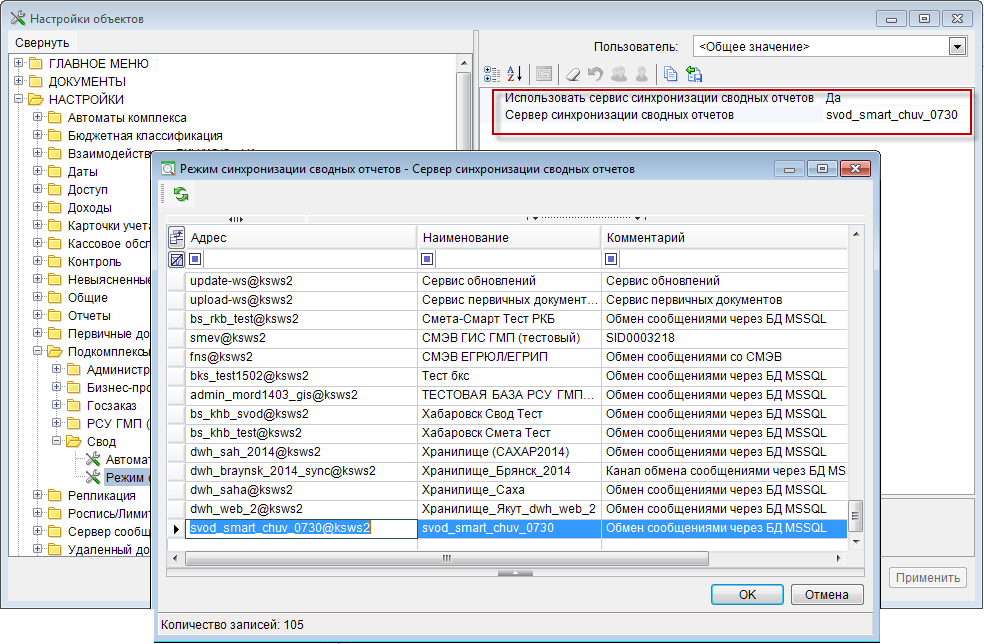 2. Группа настроек «Режим синхронизации сводных отчетов»Подготовка отчетностиДалее переходим к подготовке отчетности. Для этого выбираем в навигаторе форму, которую требуется рассчитать, например, «(0503117) Отчет об исполнении бюджета» (Рисунок 3).Навигатор => ОТЧЕТЫ => ОТЧЕТНОСТЬ ОБ ИСПОЛНЕНИИ БЮДЖЕТОВ (ГОДОВАЯ, КВАРТАЛЬНАЯ, МЕСЯЧНАЯ) => ФИНАНСОВЫЕ ОРГАНЫ => (0503117) Отчет об исполнении бюджета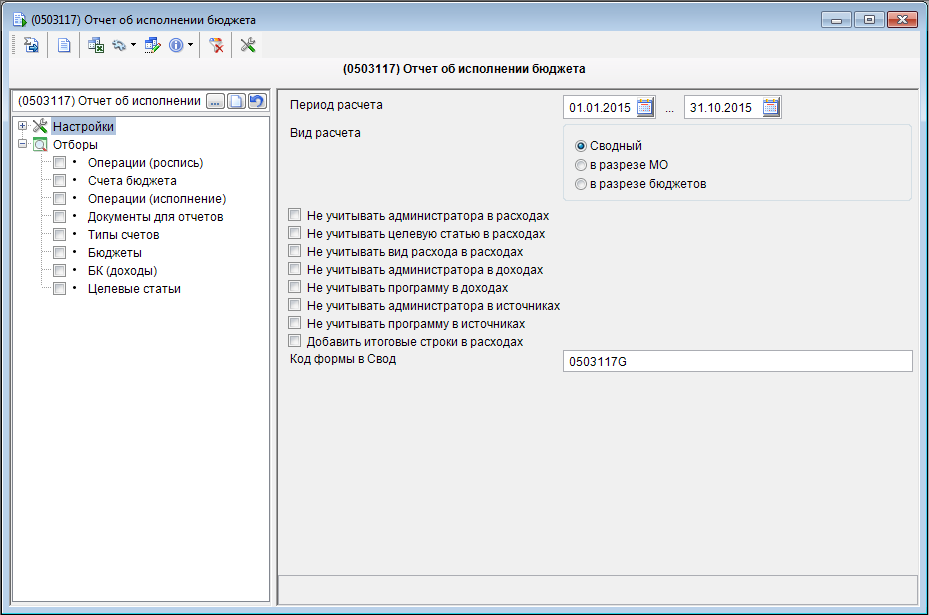 3. Окно настроек формы «(0503117) Отчет об исполнении бюджета»Установите начальную и конечную даты в полях группы Период расчета, выберите вид расчета в доступных опциях поля Вид расчета. При необходимости установите ограничения в группе настроек и отборов.В поле Код формы в Свод введите код, который данная рассчитываемая форма имеет в ПК «Свод-СМАРТ» (например, «0503117G» или «0503117M» для получения расчета, соответственно, в годовом или месячном формате).Расчет отчета осуществляется по кнопке  Рассчитать панели инструментов режима.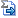 По завершении процедуры расчета выводится протокол (Рисунок 4).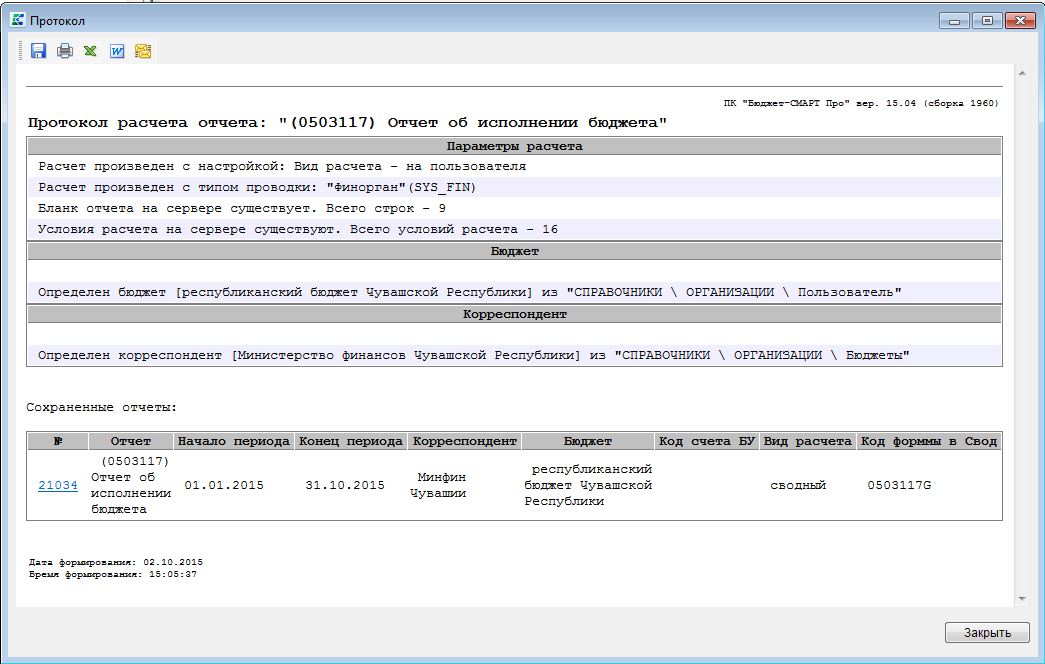 4. Протокол расчёта формы «(0503117) Отчет об исполнении бюджета»По активной гиперссылке в номере сохраненного отчета он доступен для вывода на печать в формате MS Excel (Рисунок 5).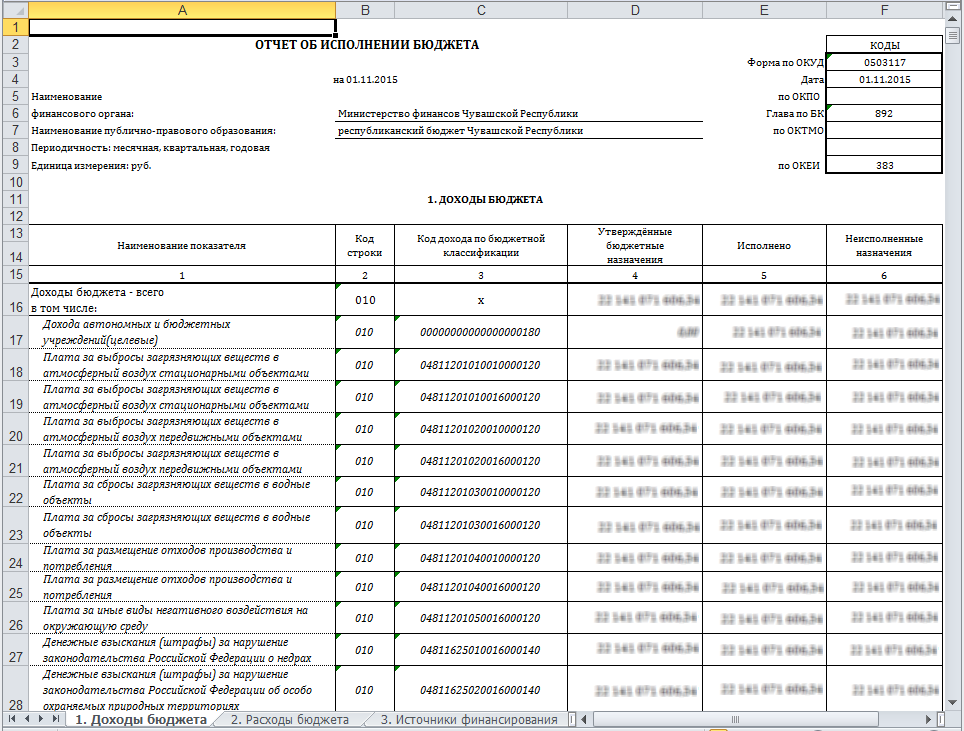 5. Печать формы «(0503117) Отчет об исполнении бюджета»Для перехода к списку своих сохраненных отчетов в окне настроек (см. Рисунок 3) нажмите кнопку  Список отчетов. Для отображения всех рассчитанных вариантов в новом окне выберите опцию Все отчеты (Рисунок 6). В данном списке цветом выделены отчеты, имеющие различные статусы обработки.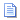 Для передачи одного или нескольких отчетов в ПК «Свод-СМАРТ» отметьте их в списке и нажмите кнопку Передача в Свод-Смарт в раскрывающемся списке кнопки  Передача.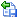 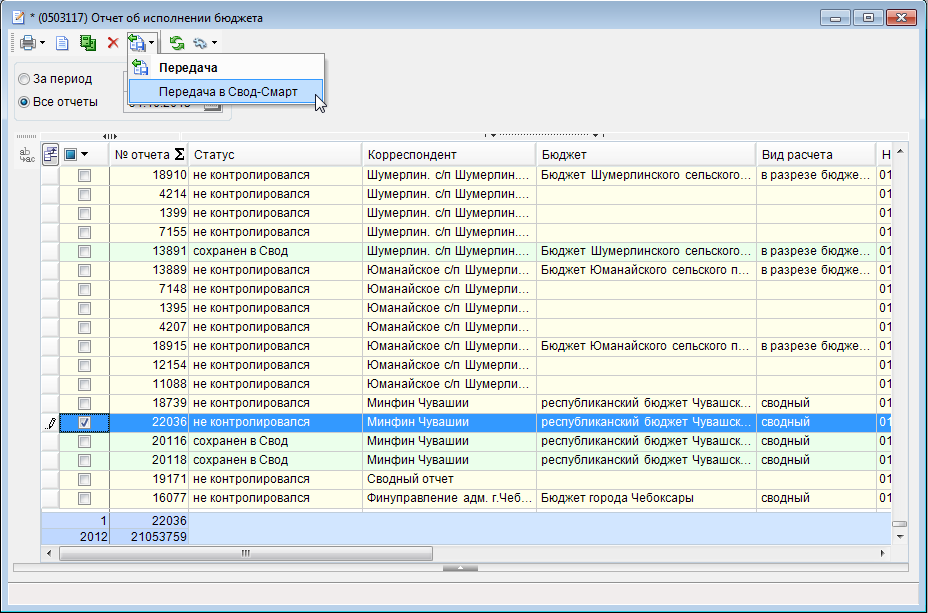 6. Передача в ПК «Свод-СМАРТ» рассчитанной формы «(0503117) Отчет об исполнении бюджета»Отчеты, переданные в ПК «Свод-СМАРТ», в общем списке выделены бирюзовым цветом. В колонке Статус для таких записей при передаче устанавливается значение «передан в Свод», выводится протокол передачи на сохранение (Рисунок 7).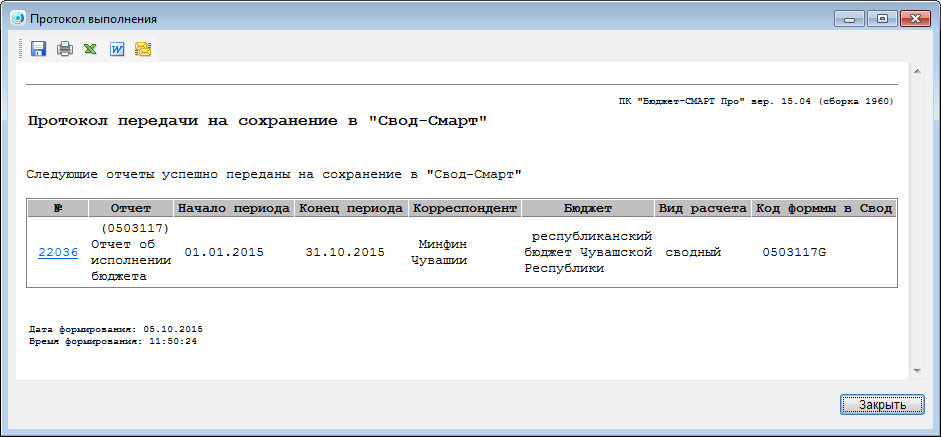 7. Протокол передачи на сохранение в ПК «Свод-СМАРТ» рассчитанной формы «(0503117) Отчет об исполнении бюджета»По завершении процедуры сохранения, выводится протокол с результатом сохранения (Рисунок 8).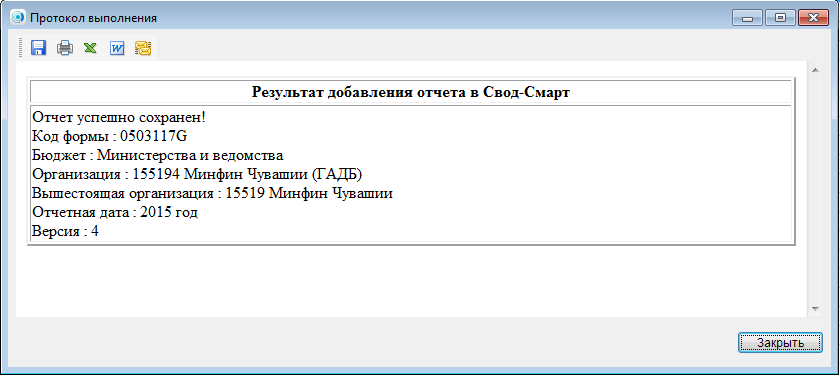 8. Протокол с результатом сохранения формы «(0503117) Отчет об исполнении бюджета»Отчёт приобретает статус «сохранен в Свод» (Рисунок 9).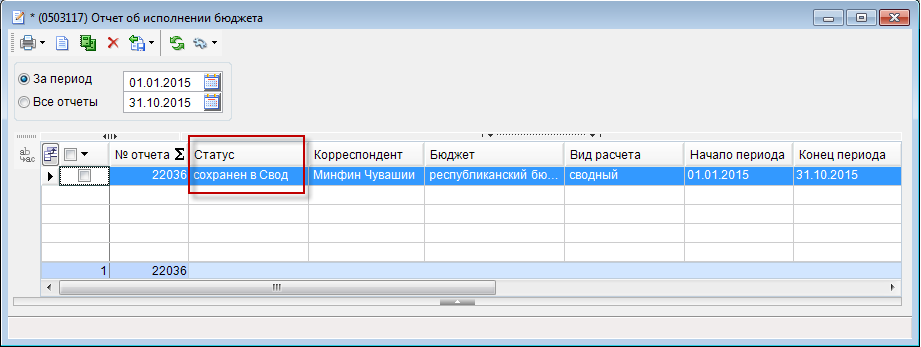 9. Сохранённый отчёт «(0503117) Отчет об исполнении бюджета»Настройка блока интеграции отчетности в ПК «Свод-СМАРТ»Настройка Канала для приема отчетовЕсли уже существует настроенный канал в сервисе шины сообщений на базу Свод-Смарт, который используется для интеграции со ПК «Смета-Смарт», то создавать новый канал не нужно, будет использоваться уже существующий.Если же нет канала на базу Свод-Смарт, то создадим новый.Для корректной работы канала передачи желательно обновить серверную часть системы шины сообщений на базе Свод-Смарт. Для этого:На странице списка каналов выберете необходимый канал и нажав на кнопку (View/Edit) (или двойным щелчком по каналу) перейдите на вкладку редактирования канала.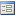 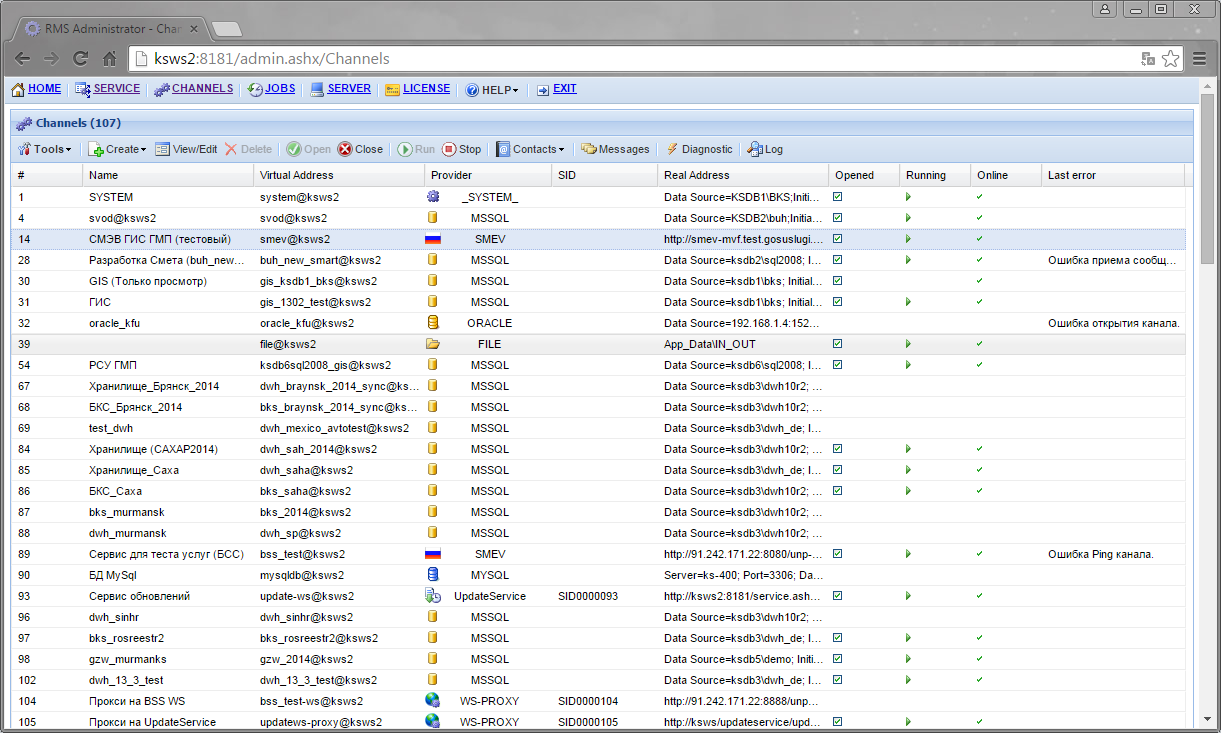 В окне редактирования канала нажмите кнопку Diagnostic (диагностика состояния канала)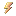 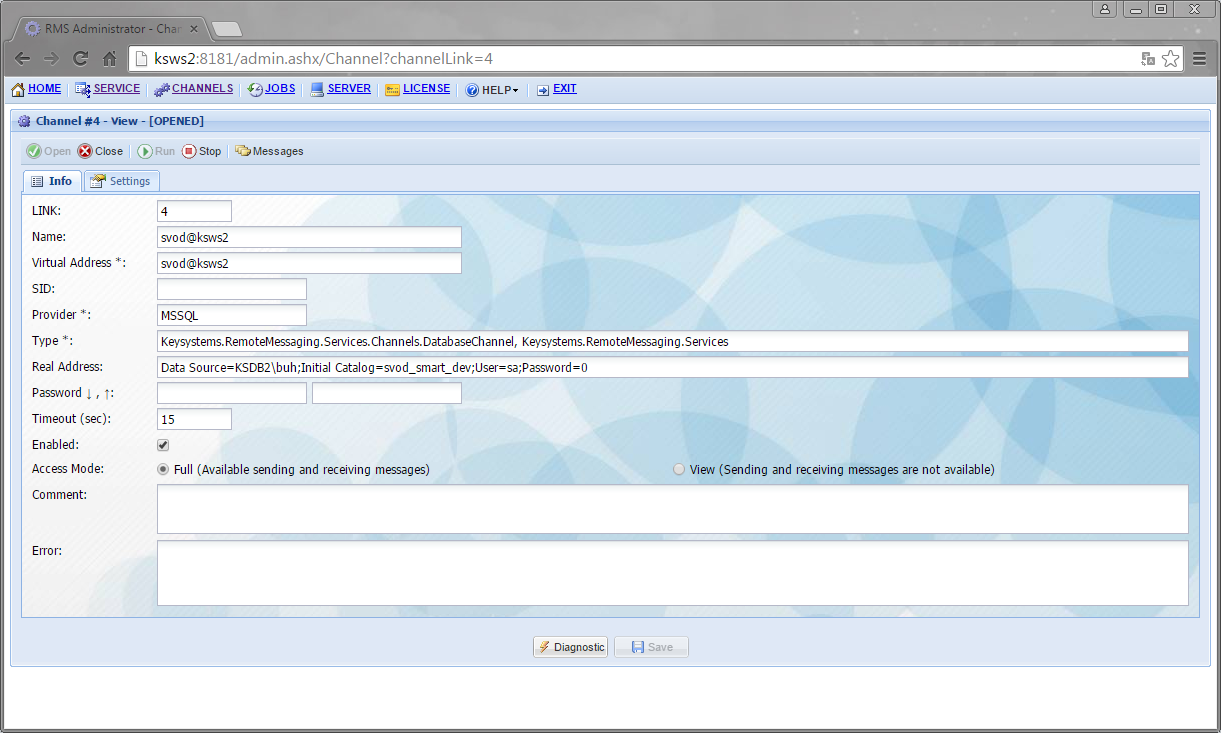 В появившемся окне необходимо нажать по порядку  Test Connection,  Check State,  Repair.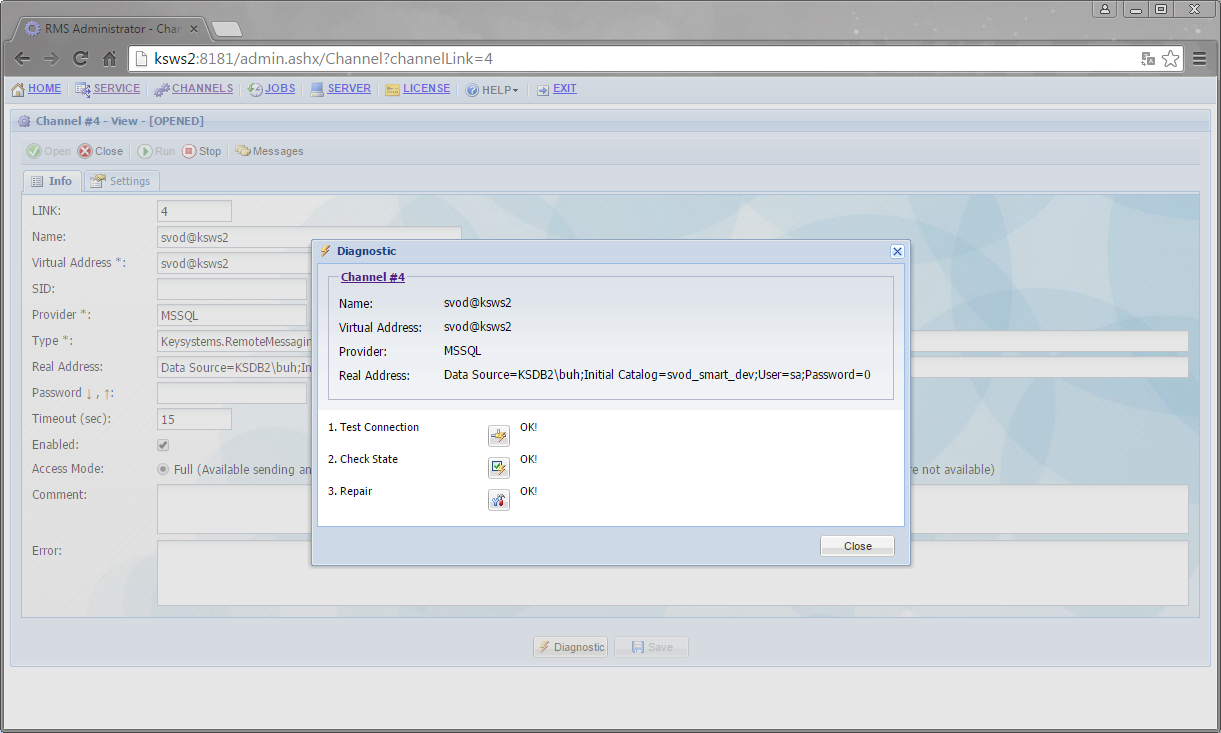 Выйдите из окна диагностики состояния канала.Алгоритм сопоставления организацийСо стороны Бюджета-Смарт по шине сообщений приходят данные отчета, а также необходимы реквизиты корреспондента, для которого рассчитывался отчет, для последующего сопоставления с Деревом Организаций и Бюджетов в Своде-Смарт и нахождения необходимого узла для сохранения отчета.Изначально по дате отчета, переданного в Свод-Смарт, выбирается необходимая версия в истории Дерева Организаций и Бюджетов.В найденной версии дерева отбираются узлы, для которых ИНН организации и Код элемента бюджета равны полученным из Бюджета-Смарт ИННу корреспондента и Коду элемента бюджета соответственно.Если же не нашлось ни одного подходящего узла, то выбираются узлы, для которых ИНН организации равна полученным из Бюджета-Смарт ИННу корреспондента. Если после поиска только по ИНН не нашлось ни одного подходящего узла, то отправляется сообщение со следующим протоколом: Если пришел пустой ИНН, то «Ошибка! Невозможно определить организацию без ИНН.»Если ИНН не пустой, то «Ошибка! Не найдена организация с ИНН: ***, ОКТМО: ***, тип: ***»Если нашёлся один удовлетворяющий условия узел, то отчет сохраняется в данный узел Дерева Организация и Бюджетов.Если узлов нашлось больше одного, то список узлов сокращается путем отбрасывания тех, для которых тип организаций не равен полученному из Бюджета-Смарт. Если после отбора по типу организации, не осталось ни одного подходящего узла, то отправляется сообщение со следующим протоколом:«Ошибка! По ИНН: ***, ОКТМО: ***, тип: *** найдено организаций: 0 (По ИНН: *** найдено организаций NN).»Если после отбора по типу организаций, остался один единственные узел, то отчет сохраняется в данный узел Дерева Организация и Бюджетов.Если после отбора по типу организаций, количество узлов все так же больше 1, то из оставшегося списка отбрасываются узлы, для которых ОКТМО организаций не равен полученному из Бюджета-Смарт ОКТМО корреспондента. Если после отбора по ОКТМО организации, не осталось ни одного подходящего узла, то отправляется сообщение со следующим протоколом:«Ошибка! По ИНН: ***, ОКТМО: ***, тип: *** найдено организаций: 0 (По ИНН: *** найдено организаций NN).»Если после отбора по ОКТМО организаций, остался один единственные узел, то отчет сохраняется в данный узел Дерева Организация и Бюджетов.Если после отбора по ОКТМО организаций, количество узлов все так же больше 1, то отправляется сообщение со следующим протоколом:«Ошибка! По ИНН: ***, ОКТМО: ***, тип: *** найдено организаций: NN1 (По ИНН: *** найдено организаций NN2).»Типы организацийДля успешного поиска узла в Дереве Организаций и Бюджетов введены дополнительные типы организаций:Код: ООИБ; Наименование: Орган организующий исполнение бюджетаКод: ГРБС; Наименование: Главные распорядители бюджетных средствОрганизациям с неизвестным типом были присвоены новые типы, по следующим требованиям:Всем организациям, содержащим в кратком наименовании «ООИБ», присвоен тип организации ООИБ.Всем организациям Таблицы 1 по ветке «Бюджет субъекта РФ  Министерства и ведомства» присвоен тип отганизации ГРБС.Таблица 1 Список ГРБСВсем организациям по ветке «Бюджет муниципальных образований», содержащим в наименование слова «ГРБС» или «свод», присвоен тип организации ГРБСПеречень форм, принимаемых в Свод-СмартНа данный момент в Своде-Смарт реализован прием отчетов по шине сообщений из Бюджета-Смарт следующих форм отчетности:0503117  Отчет об исполнении бюджета0503120  Баланс исполнения бюджета0503121  Отчет о финансовых результатах деятельности0503123  Отчет о движении денежных средств0503124  Отчет о кассовом поступлении и выбытии средств бюджета0503125  Справка по консолидируемым расчётам0503127  Отчет об исполнении бюджета (распорядитель/получатель)0503130  Баланс главного распорядителя, получателя средств бюджета0503140  Баланс по поступлениям и выбытиям средств бюджета0503150 Баланс по операциям кассового обслуживания бюджета0503154  Баланс по операциям кассового обслуживания бюджетных учреждений, автономных учреждений и иных организаций0503155  Отчет о кассовом поступлении и выбытии средств бюджетных учреждений, автономных учреждений и иных организаций0503164  Отчет об исполнении бюджета0503317  Отчет об исполнении консолидированного бюджета0503320  Баланс исполнения консолидированного бюджета со справкой0503321  Отчет о финансовых результатах0503323  Отчет о движении денежных средств0503387  Справочная таблица к отчету об исполнении консолидированного бюджета субъекта Российской Федерации0503721  Отчет о финансовых результатах деятельности учреждения0503730  Баланс государственного (муниципального) учреждения0503737  Отчет об исполнении учреждением плана его финансово-хозяйственной деятельностиРекомендации по освоениюПеречень сокращенийВ документе используются следующие сокращения:ПК – программный комплекс.Лист регистрации изменений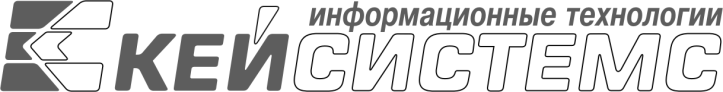 УТВЕРЖДАЮ
Генеральный директорООО «Кейсистемс» _________________ А. А. Матросов«___» ______________ 2015 г.УТВЕРЖДАЮ
Генеральный директорООО «Кейсистемс» _________________ А. А. Матросов«___» ______________ 2015 г.ПК «Бюджет-СМАРТ»ПК «СВОД-СМАРТ»Настройка и эксплуатация блока интеграции отчетностиЛист утвержденияР.КС. 01120-06050-01 34 01-ЛУПК «Бюджет-СМАРТ»ПК «СВОД-СМАРТ»Настройка и эксплуатация блока интеграции отчетностиЛист утвержденияР.КС. 01120-06050-01 34 01-ЛУПК «Бюджет-СМАРТ»ПК «СВОД-СМАРТ»Настройка и эксплуатация блока интеграции отчетностиЛист утвержденияР.КС. 01120-06050-01 34 01-ЛУПК «Бюджет-СМАРТ»ПК «СВОД-СМАРТ»Настройка и эксплуатация блока интеграции отчетностиЛист утвержденияР.КС. 01120-06050-01 34 01-ЛУПК «Бюджет-СМАРТ»ПК «СВОД-СМАРТ»Настройка и эксплуатация блока интеграции отчетностиЛист утвержденияР.КС. 01120-06050-01 34 01-ЛУПК «Бюджет-СМАРТ»ПК «СВОД-СМАРТ»Настройка и эксплуатация блока интеграции отчетностиЛист утвержденияР.КС. 01120-06050-01 34 01-ЛУПК «Бюджет-СМАРТ»ПК «СВОД-СМАРТ»Настройка и эксплуатация блока интеграции отчетностиЛист утвержденияР.КС. 01120-06050-01 34 01-ЛУПК «Бюджет-СМАРТ»ПК «СВОД-СМАРТ»Настройка и эксплуатация блока интеграции отчетностиЛист утвержденияР.КС. 01120-06050-01 34 01-ЛУПК «Бюджет-СМАРТ»ПК «СВОД-СМАРТ»Настройка и эксплуатация блока интеграции отчетностиЛист утвержденияР.КС. 01120-06050-01 34 01-ЛУПК «Бюджет-СМАРТ»ПК «СВОД-СМАРТ»Настройка и эксплуатация блока интеграции отчетностиЛист утвержденияР.КС. 01120-06050-01 34 01-ЛУПК «Бюджет-СМАРТ»ПК «СВОД-СМАРТ»Настройка и эксплуатация блока интеграции отчетностиЛист утвержденияР.КС. 01120-06050-01 34 01-ЛУПК «Бюджет-СМАРТ»ПК «СВОД-СМАРТ»Настройка и эксплуатация блока интеграции отчетностиЛист утвержденияР.КС. 01120-06050-01 34 01-ЛУПК «Бюджет-СМАРТ»ПК «СВОД-СМАРТ»Настройка и эксплуатация блока интеграции отчетностиЛист утвержденияР.КС. 01120-06050-01 34 01-ЛУПК «Бюджет-СМАРТ»ПК «СВОД-СМАРТ»Настройка и эксплуатация блока интеграции отчетностиЛист утвержденияР.КС. 01120-06050-01 34 01-ЛУПК «Бюджет-СМАРТ»ПК «СВОД-СМАРТ»Настройка и эксплуатация блока интеграции отчетностиЛист утвержденияР.КС. 01120-06050-01 34 01-ЛУПК «Бюджет-СМАРТ»ПК «СВОД-СМАРТ»Настройка и эксплуатация блока интеграции отчетностиЛист утвержденияР.КС. 01120-06050-01 34 01-ЛУПодп и датаПК «Бюджет-СМАРТ»ПК «СВОД-СМАРТ»Настройка и эксплуатация блока интеграции отчетностиЛист утвержденияР.КС. 01120-06050-01 34 01-ЛУПК «Бюджет-СМАРТ»ПК «СВОД-СМАРТ»Настройка и эксплуатация блока интеграции отчетностиЛист утвержденияР.КС. 01120-06050-01 34 01-ЛУПК «Бюджет-СМАРТ»ПК «СВОД-СМАРТ»Настройка и эксплуатация блока интеграции отчетностиЛист утвержденияР.КС. 01120-06050-01 34 01-ЛУПК «Бюджет-СМАРТ»ПК «СВОД-СМАРТ»Настройка и эксплуатация блока интеграции отчетностиЛист утвержденияР.КС. 01120-06050-01 34 01-ЛУПодп и датаСОГЛАСОВАНО
Руководитель ДПиРСИБ_________________ Д. В. Галкин«___» ______________ 2015 г.СОГЛАСОВАНО
Руководитель ДПиРСИБ_________________ Д. В. Галкин«___» ______________ 2015 г.Инв.N дублСОГЛАСОВАНО
Руководитель ДПиРСИБ_________________ Д. В. Галкин«___» ______________ 2015 г.СОГЛАСОВАНО
Руководитель ДПиРСИБ_________________ Д. В. Галкин«___» ______________ 2015 г.Взам.инв.NРуководитель ДБУКО_________________ С. В. Соколов«___» ______________ 2015 г.Руководитель ДБУКО_________________ С. В. Соколов«___» ______________ 2015 г.Взам.инв.NПодп и датаПодп и датаПодп и датаИнв.N подл2015201520152015Инв.N подлЛитера АПК «Бюджет-СМАРТ»ПК «СВОД-СМАРТ»Настройка и эксплуатация блока интеграции отчетностиР.КС. 01120-06050-01 34 01Листов 20ПК «Бюджет-СМАРТ»ПК «СВОД-СМАРТ»Настройка и эксплуатация блока интеграции отчетностиР.КС. 01120-06050-01 34 01Листов 20ПК «Бюджет-СМАРТ»ПК «СВОД-СМАРТ»Настройка и эксплуатация блока интеграции отчетностиР.КС. 01120-06050-01 34 01Листов 20ПК «Бюджет-СМАРТ»ПК «СВОД-СМАРТ»Настройка и эксплуатация блока интеграции отчетностиР.КС. 01120-06050-01 34 01Листов 20ПК «Бюджет-СМАРТ»ПК «СВОД-СМАРТ»Настройка и эксплуатация блока интеграции отчетностиР.КС. 01120-06050-01 34 01Листов 20ПК «Бюджет-СМАРТ»ПК «СВОД-СМАРТ»Настройка и эксплуатация блока интеграции отчетностиР.КС. 01120-06050-01 34 01Листов 20ПК «Бюджет-СМАРТ»ПК «СВОД-СМАРТ»Настройка и эксплуатация блока интеграции отчетностиР.КС. 01120-06050-01 34 01Листов 20ПК «Бюджет-СМАРТ»ПК «СВОД-СМАРТ»Настройка и эксплуатация блока интеграции отчетностиР.КС. 01120-06050-01 34 01Листов 20ПК «Бюджет-СМАРТ»ПК «СВОД-СМАРТ»Настройка и эксплуатация блока интеграции отчетностиР.КС. 01120-06050-01 34 01Листов 20ПК «Бюджет-СМАРТ»ПК «СВОД-СМАРТ»Настройка и эксплуатация блока интеграции отчетностиР.КС. 01120-06050-01 34 01Листов 20ПК «Бюджет-СМАРТ»ПК «СВОД-СМАРТ»Настройка и эксплуатация блока интеграции отчетностиР.КС. 01120-06050-01 34 01Листов 20ПК «Бюджет-СМАРТ»ПК «СВОД-СМАРТ»Настройка и эксплуатация блока интеграции отчетностиР.КС. 01120-06050-01 34 01Листов 20ПК «Бюджет-СМАРТ»ПК «СВОД-СМАРТ»Настройка и эксплуатация блока интеграции отчетностиР.КС. 01120-06050-01 34 01Листов 20ПК «Бюджет-СМАРТ»ПК «СВОД-СМАРТ»Настройка и эксплуатация блока интеграции отчетностиР.КС. 01120-06050-01 34 01Листов 20ПК «Бюджет-СМАРТ»ПК «СВОД-СМАРТ»Настройка и эксплуатация блока интеграции отчетностиР.КС. 01120-06050-01 34 01Листов 20ПК «Бюджет-СМАРТ»ПК «СВОД-СМАРТ»Настройка и эксплуатация блока интеграции отчетностиР.КС. 01120-06050-01 34 01Листов 20Подп и датаПК «Бюджет-СМАРТ»ПК «СВОД-СМАРТ»Настройка и эксплуатация блока интеграции отчетностиР.КС. 01120-06050-01 34 01Листов 20ПК «Бюджет-СМАРТ»ПК «СВОД-СМАРТ»Настройка и эксплуатация блока интеграции отчетностиР.КС. 01120-06050-01 34 01Листов 20ПК «Бюджет-СМАРТ»ПК «СВОД-СМАРТ»Настройка и эксплуатация блока интеграции отчетностиР.КС. 01120-06050-01 34 01Листов 20ПК «Бюджет-СМАРТ»ПК «СВОД-СМАРТ»Настройка и эксплуатация блока интеграции отчетностиР.КС. 01120-06050-01 34 01Листов 20Подп и датаИнв.N дублВзам.инв.NВзам.инв.NПодп и датаПодп и датаПодп и датаИнв.N подл2015201520152015Инв.N подлЛитера А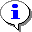 Уведомление–Важные сведения о влиянии текущих действий пользователя на выполнение других функций, задач программного комплекса.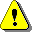 Предупреждение–Важные сведения о возможных негативных последствиях действий пользователя.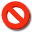 Предостережение–Критически важные сведения, пренебрежение которыми может привести к ошибкам.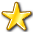 Замечание–Полезные дополнительные сведения, советы, общеизвестные факты и выводы.[Выполнить][Выполнить]–Функциональные экранные кнопки.<F1><F1>–Клавиши клавиатуры.«Чек»«Чек»–Наименования объектов обработки (режимов).СтатусСтатус–Названия элементов пользовательского интерфейса.окна => навигаторокна => навигатор–Навигация по пунктам меню и режимам.п. 2.1.1рисунок 5п. 2.1.1рисунок 5–Ссылки на структурные элементы, рисунки, таблицы текущего документа, ссылки на другие документы.КодОКТМОКраткое наименованиеИНН1550197701000Администрация Главы Чувашской Республики21280204061550297701000Госсовет Чувашской Республики21280165371550397701000Минобразования Чувашии21280543561550497701000Минкультуры Чувашии21280542901550597701000Минздравсоцразвития Чувашии21280154201550897701000Минэкономразвития Чувашии21280154381550997701000ГКЧС Чувашии21273055041551097701000Минстрой Чувашии21280161031551197701000Минспорт Чувашии21270111801551397701000Минсельхоз Чувашии21280162481551597701000Минюст Чувашии21290393431551797701000Центральная избирательная комиссия Чувашской Республики21280167911551897701000Минимущество Чувашии21290087931551997701000Минфин Чувашии21280179001552097701000Минприроды Чувашии21280397281552197701000Госжилинспекция Чувашии21280459301552297701000Мининформполитики Чувашии21280502561552497701000Полномочное Представительство Чувашской Республики при Президенте Российской Федерации77040198361552597701000Госветслужба Чувашии21290567581552797701000Государственная служба Чувашской Республики по конкурентной политике и тарифам21280545181553097701000Гостехнадзор Чувашии21300035281553397701000Госслужба занятости Чувашии21300124731553497701000Контрольно-счетная палата Чувашской Республики21300126671553597701000Госохотрыбслужба Чувашии21300489201554197701000Минтранс Чувашии21301048301554797701000Уполномоченный по правам ребенка в Чувашской Республике и его аппарат21301120831554897701000Уполномоченный по правам человека в Чувашской Республике и его аппарат21301121891554997701000Уполномоченный по защите прав предпринимателей в Чувашской Республике0123456789Номер версииПримечаниеДатаФИО исполнителяНомер версииПримечаниеДатаФИО исполнителя01Начальная версия09.10.2015Котова И.В. (ПК «Бюджет-СМАРТ»),Фамилия И.О. (ПК «Свод-СМАРТ»)